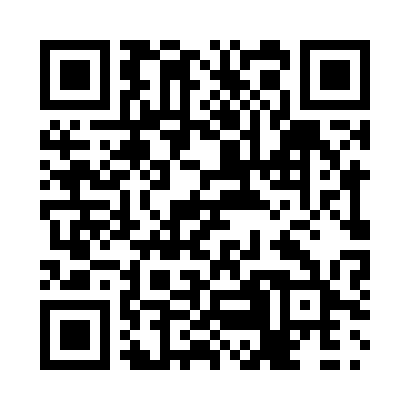 Prayer times for Bear Creek, Yukon, CanadaWed 1 May 2024 - Fri 31 May 2024High Latitude Method: Angle Based RulePrayer Calculation Method: Islamic Society of North AmericaAsar Calculation Method: HanafiPrayer times provided by https://www.salahtimes.comDateDayFajrSunriseDhuhrAsrMaghribIsha1Wed4:056:022:087:2710:1512:122Thu4:045:592:087:2910:1712:133Fri4:025:562:087:3010:2012:144Sat4:015:532:077:3210:2312:155Sun3:595:512:077:3310:2512:176Mon3:585:482:077:3510:2812:187Tue3:575:452:077:3610:3012:198Wed3:555:432:077:3710:3312:209Thu3:545:402:077:3910:3612:2210Fri3:535:372:077:4010:3812:2311Sat3:515:352:077:4210:4112:2412Sun3:505:322:077:4310:4312:2513Mon3:495:302:077:4410:4612:2714Tue3:475:272:077:4510:4812:2815Wed3:465:252:077:4710:5112:2916Thu3:455:222:077:4810:5312:3017Fri3:445:202:077:4910:5512:3218Sat3:435:182:077:5110:5812:3319Sun3:425:152:077:5211:0012:3420Mon3:415:132:077:5311:0312:3521Tue3:395:112:077:5411:0512:3622Wed3:385:092:077:5511:0712:3823Thu3:375:072:087:5611:0912:3924Fri3:365:052:087:5711:1212:4025Sat3:355:032:087:5911:1412:4126Sun3:355:012:088:0011:1612:4227Mon3:344:592:088:0111:1812:4328Tue3:334:572:088:0211:2012:4429Wed3:324:552:088:0311:2212:4530Thu3:314:542:088:0411:2412:4631Fri3:304:522:098:0411:2612:48